Phần đáp án câu trắc nghiệm: Tổng câu trắc nghiệm: 40.SỞ GD&ĐT ĐẮK LẮKTRƯỜNG THPT NGÔ GIA TỰ ĐÁP ÁN KIỂM TRA CUỐI HỌC KỲ 1
NĂM HỌC 2022-2023MÔN ĐỊA LÍ – Khối lớp 12 Thời gian làm bài : 45 phút 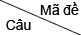 02102202302402502602702841[0.25] D[0.25] A[0.25] B[0.25] A[0.25] B[0.25] A[0.25] C[0.25] A42[0.25] D[0.25] B[0.25] B[0.25] A[0.25] C[0.25] C[0.25] A[0.25] B43[0.25] B[0.25] A[0.25] C[0.25] B[0.25] A[0.25] B[0.25] B[0.25] C44[0.25] C[0.25] A[0.25] A[0.25] C[0.25] C[0.25] D[0.25] B[0.25] C45[0.25] A[0.25] C[0.25] A[0.25] A[0.25] A[0.25] D[0.25] A[0.25] D46[0.25] A[0.25] D[0.25] D[0.25] D[0.25] A[0.25] A[0.25] D[0.25] A47[0.25] C[0.25] D[0.25] B[0.25] D[0.25] D[0.25] C[0.25] C[0.25] C48[0.25] B[0.25] C[0.25] A[0.25] A[0.25] D[0.25] C[0.25] B[0.25] B49[0.25] D[0.25] C[0.25] B[0.25] C[0.25] B[0.25] A[0.25] A[0.25] A50[0.25] B[0.25] A[0.25] C[0.25] B[0.25] B[0.25] B[0.25] C[0.25] A51[0.25] C[0.25] A[0.25] B[0.25] B[0.25] D[0.25] B[0.25] D[0.25] C52[0.25] A[0.25] B[0.25] D[0.25] C[0.25] D[0.25] A[0.25] C[0.25] B53[0.25] D[0.25] B[0.25] D[0.25] D[0.25] C[0.25] D[0.25] D[0.25] B54[0.25] C[0.25] C[0.25] A[0.25] D[0.25] A[0.25] D[0.25] C[0.25] D55[0.25] D[0.25] D[0.25] A[0.25] C[0.25] B[0.25] B[0.25] B[0.25] C56[0.25] A[0.25] D[0.25] C[0.25] B[0.25] B[0.25] A[0.25] B[0.25] C57[0.25] D[0.25] A[0.25] C[0.25] A[0.25] A[0.25] B[0.25] A[0.25] D58[0.25] D[0.25] C[0.25] D[0.25] B[0.25] C[0.25] A[0.25] C[0.25] B59[0.25] B[0.25] B[0.25] A[0.25] C[0.25] D[0.25] C[0.25] C[0.25] B60[0.25] A[0.25] C[0.25] C[0.25] A[0.25] A[0.25] A[0.25] D[0.25] C61[0.25] A[0.25] B[0.25] A[0.25] C[0.25] C[0.25] B[0.25] A[0.25] D62[0.25] D[0.25] C[0.25] C[0.25] A[0.25] B[0.25] D[0.25] C[0.25] D63[0.25] B[0.25] A[0.25] B[0.25] D[0.25] D[0.25] C[0.25] D[0.25] A64[0.25] C[0.25] B[0.25] B[0.25] C[0.25] C[0.25] A[0.25] D[0.25] A65[0.25] A[0.25] A[0.25] A[0.25] C[0.25] A[0.25] B[0.25] C[0.25] B66[0.25] B[0.25] D[0.25] D[0.25] D[0.25] D[0.25] A[0.25] A[0.25] C67[0.25] A[0.25] C[0.25] A[0.25] B[0.25] C[0.25] C[0.25] B[0.25] B68[0.25] C[0.25] A[0.25] D[0.25] A[0.25] B[0.25] D[0.25] B[0.25] C69[0.25] D[0.25] D[0.25] B[0.25] A[0.25] B[0.25] D[0.25] C[0.25] D70[0.25] D[0.25] A[0.25] A[0.25] C[0.25] A[0.25] B[0.25] A[0.25] C71[0.25] B[0.25] B[0.25] C[0.25] B[0.25] D[0.25] C[0.25] D[0.25] A72[0.25] C[0.25] D[0.25] D[0.25] A[0.25] A[0.25] D[0.25] A[0.25] D73[0.25] B[0.25] B[0.25] D[0.25] D[0.25] A[0.25] A[0.25] D[0.25] D74[0.25] A[0.25] B[0.25] C[0.25] C[0.25] B[0.25] C[0.25] D[0.25] A75[0.25] C[0.25] D[0.25] C[0.25] D[0.25] B[0.25] B[0.25] A[0.25] A76[0.25] B[0.25] C[0.25] B[0.25] B[0.25] C[0.25] B[0.25] B[0.25] D77[0.25] A[0.25] B[0.25] D[0.25] D[0.25] C[0.25] D[0.25] A[0.25] D78[0.25] B[0.25] D[0.25] B[0.25] B[0.25] D[0.25] C[0.25] B[0.25] B79[0.25] C[0.25] C[0.25] D[0.25] B[0.25] B[0.25] D[0.25] D[0.25] B80[0.25] C[0.25] D[0.25] C[0.25] D[0.25] C[0.25] C[0.25] C[0.25] B